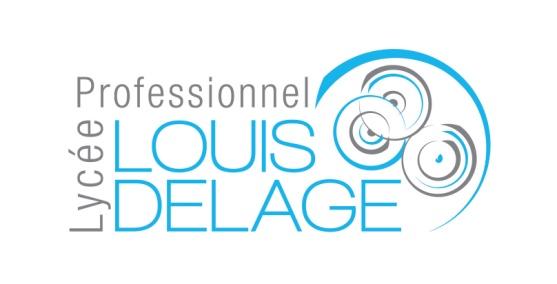 FEUILLE DE POSITIONNEMENT AU « MINI-STAGE »FEUILLE DE POSITIONNEMENT AU « MINI-STAGE »FEUILLE DE POSITIONNEMENT AU « MINI-STAGE »FEUILLE DE POSITIONNEMENT AU « MINI-STAGE »FEUILLE DE POSITIONNEMENT AU « MINI-STAGE »L’élèveL’élèveFormation(s) observée(s) :Formation(s) observée(s) :NOM :3ème PEPCAP CIPCAP ATMFCBAC Pro TUBAC Pro MELECBAC Pro PLPBTS CRSAFCIL  FSPack3ème PEPCAP CIPCAP ATMFCBAC Pro TUBAC Pro MELECBAC Pro PLPBTS CRSAFCIL  FSPackPrénom :3ème PEPCAP CIPCAP ATMFCBAC Pro TUBAC Pro MELECBAC Pro PLPBTS CRSAFCIL  FSPack3ème PEPCAP CIPCAP ATMFCBAC Pro TUBAC Pro MELECBAC Pro PLPBTS CRSAFCIL  FSPackClasse :3ème PEPCAP CIPCAP ATMFCBAC Pro TUBAC Pro MELECBAC Pro PLPBTS CRSAFCIL  FSPack3ème PEPCAP CIPCAP ATMFCBAC Pro TUBAC Pro MELECBAC Pro PLPBTS CRSAFCIL  FSPackDate du stage3ème PEPCAP CIPCAP ATMFCBAC Pro TUBAC Pro MELECBAC Pro PLPBTS CRSAFCIL  FSPack3ème PEPCAP CIPCAP ATMFCBAC Pro TUBAC Pro MELECBAC Pro PLPBTS CRSAFCIL  FSPack3ème PEPCAP CIPCAP ATMFCBAC Pro TUBAC Pro MELECBAC Pro PLPBTS CRSAFCIL  FSPack3ème PEPCAP CIPCAP ATMFCBAC Pro TUBAC Pro MELECBAC Pro PLPBTS CRSAFCIL  FSPackAttestation de suivi « mini-stage »Attestation de suivi « mini-stage »3ème PEPCAP CIPCAP ATMFCBAC Pro TUBAC Pro MELECBAC Pro PLPBTS CRSAFCIL  FSPack3ème PEPCAP CIPCAP ATMFCBAC Pro TUBAC Pro MELECBAC Pro PLPBTS CRSAFCIL  FSPackCachet & signatureCachet & signatureProfesseur(e) principal(e)Professeur(e) principal(e)NOM, Prénom :NOM, Prénom :Je prépare mon orientation…Je prépare mon orientation…Je prépare mon orientation…Je prépare mon orientation…Je prépare mon orientation…Avant ce mini-stageAvant ce mini-stageAvant ce mini-stageAvant ce mini-stageAvant ce mini-stageAvez-vous déjà rencontré votre conseiller(e) d’orientation ?Avez-vous déjà rencontré votre conseiller(e) d’orientation ?Avez-vous déjà rencontré votre conseiller(e) d’orientation ?Avez-vous déjà rencontré votre conseiller(e) d’orientation ?		Oui		NonAvez-vous une idée du métier que vous voudriez exercer ?Si OUI, Lequel  ou lesquels ? :  ___________________________________Avez-vous une idée du métier que vous voudriez exercer ?Si OUI, Lequel  ou lesquels ? :  ___________________________________Avez-vous une idée du métier que vous voudriez exercer ?Si OUI, Lequel  ou lesquels ? :  ___________________________________Avez-vous une idée du métier que vous voudriez exercer ?Si OUI, Lequel  ou lesquels ? :  ___________________________________		Oui		Non Je connais des personnes qui exercent ce métier :Je connais des personnes qui exercent ce métier :Je connais des personnes qui exercent ce métier :Je connais des personnes qui exercent ce métier :		Oui		NonJ’ai recueilli des informations sur le métier que je souhaite faire :J’ai recueilli des informations sur le métier que je souhaite faire :J’ai recueilli des informations sur le métier que je souhaite faire :J’ai recueilli des informations sur le métier que je souhaite faire :		Oui		NonIndiquez trois qualités qui vous caractérisentIndiquez trois qualités qui vous caractérisentIndiquez trois qualités qui vous caractérisentIndiquez trois qualités qui vous caractérisent---Pour t'aider, consulte le site ONISEP "Après la classe de troisième" (http://www.onisep.fr/Pres-de-chez-vous/Nouvelle-Aquitaine/Poitiers/Telechargement-des-guides-d-orientation). Bilan à compléter suite à ma journée « mini-stage »Ma première impression sur ce « mini-stage »…		Intéressé(e)		Surpris(e)		Déçu(e)Pourquoi ?Cette formation m’intéresse…		Plus qu’avant		Moins qu’avantJe compte suivre une formation en lycée professionnel :		Oui		NonCe mini-stage va modifier mon projet professionnel :		Oui		NonJe souhaite découvrir d’autres formations en mini-stage :		Oui		NonY-a-t-il des matières particulièrement importantes pour réussir dans la formation que tu envisages ?	Matière 1		Matière 2		Matière 3	A compléter par l’enseignant en charge de la classeA compléter par l’enseignant en charge de la classeA compléter par l’enseignant en charge de la classeENSEIGNANTNOM :                                                    Prénom :NOM :                                                    Prénom :L’élève a-t-il collaboré aux activités proposées ?L’élève a-t-il collaboré aux activités proposées ?Avez-vous remarqué une réelle motivation de la part de l’élève ?Avez-vous remarqué une réelle motivation de la part de l’élève ?Le comportement de l’élève a-t-il été correct ?Le comportement de l’élève a-t-il été correct ?Cette formation correspond-elle au projet de l’élève ?Cette formation correspond-elle au projet de l’élève ?A noterA noterA noterCette feuille de positionnement vaut pour attestation de suivi de mini-stageCette feuille de positionnement vaut pour attestation de suivi de mini-stageCette feuille de positionnement vaut pour attestation de suivi de mini-stage